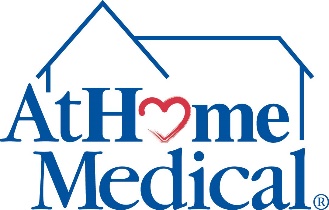 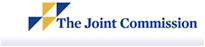 ATHOME MEDICAL MISSION STATEMENTDesigning and delivering high quality, innovative and personalized care to build healthier communities and improve lives for patients, consumers, and caregivers.ADVANCED DIRECTIVEAtHome Medical, Inc. is a wholly owned and operated subsidiary of AHS Investment Corporation. As providers of Respiratory services and durable medical equipment, we are committed to providing service that meets or exceeds the standards of our industry to provide patient services based on our respect of patient rights, while remaining fiscally responsible. AtHome Medical pledges to continue to enhance our knowledge within our scope of practice through employee in-service training, staff education, seminars, equipment preventative maintenance programs, response to patient satisfaction surveys, knowledge of community resources and adherence to federal regulations that govern the homecare industry.AtHome Medical has provided patients with a Bill of Rights and shall honor those rights. We understand that the formation of an Advanced Directive and or living wills are part of your rights as a patient. The staff at AtHome Medical will not assist in the formation advanced directives. Please contact an attorney or your physician to create your advanced directive. We will honor those advanced directives that have been directed by your physician to the best of our ability. In an emergency situation where medical assistance is required and there is not an advanced directive in place, in a visible location, or when an advanced directive is not communicated our therapists and delivery teams will call 911 and wait for the emergency medical assistance to arrive. If our onsite staff is trained in CPR, they may also provide CPR.AtHome Medical bills and accepts Medicare, Medicaid, and most major commercial insurance carriers. Before we can do this, the patient or guardian must sign an assignment of benefits. In addition, you will need to provide us with the information about your INSURANCE coverage by completing the insurance questionnaire. If you do not complete these documents when your delivery was made, please complete and return them to us in the enclosed, stamped envelope provided.Your cooperation in completing and returning these forms is appreciated and required to properly process your claims. If you have any questions about your bill or about the information requested, our reimbursement department can be reached at 800-287-0643 during regular business hours. HOURS: Monday – Friday 8:30 AM - 5:00 PM24 Hour Emergency ServiceItemHCPCWarranty Length  (start from the original DOS)ExclusionsApnea MonitorE06191-year warranty, power cord not covered under warrantypatient misuse or abuseAPPE01816-months on the mattress, 1-year limited warranty on the pumppatient misuse or abuseBIPAP/VPAP & ST UnitsE04712-years- Resmed includes power cords, Respironics/Philips 90 days on power cords  Excludes misuse or abuse including water damageCapnograph, EMMAE13992-yearpatient misuse or abuseCompressor, 50 PSIE05651-yearpatient misuse or abuseCompressor/NebulizerE05705-yearspatient misuse or abuseCompressor/Nebulizers-PortableE05703-yr warranty on unit, 1yr warranty on batterypatient misuse or abuseCough Assist/In-exsufflatorE04821-yearpatient misuse or abuseCPAPE06012-years- Resmed includes power cords, Respironics/Philips 90 days on power cords  (infestations are not covered under warranty)Excludes misuse or abuse including water damage-infestations are not coveredEnd Tidal CO2 Monitor/CapnographE13992-yearpatient misuse or abuseFeeding PumpsB9002Infinity- 2 years includes power cord,  Joey- 3 year- does not include power cordpatient misuse or abuse
If multiple exchanges over the warranty period treat as pt ownedGel Overlay Mattress1-yearpatient misuse or abuseHeated humidifier/CPAP-BiLevelE05621-yearUnit must be brought in for evaluation prior to any exchanges - loaners not available. Excludes misuse or abuse including water damageHeated humidifier-VentilatorE13991-yearExcludes misuse or abuse including water damageHospital BedE0260Welds – 5-years, electrical/mechanical is 2- years.  Bed rails cannot be repaired only replaced.no warranty on mattressIPV UnitE04811 year warrantypatient misuse or abuseIV PoleE0776Not repairable, only can be replacedLow Air Loss MattressE0277APP-1-year on ACU, 5 years on mattress and 1 year on the cover.  Supreme Air- 1 year on pump & mattresspatient misuse or abusePatient LiftE06301-yearpatient misuse or abusePulse OximeterE04452-year with power cord patient misuse or abuse
If multiple exchanges over the warranty period treat as pt ownedROHO Mattress/CushionMultipleCushion-2-year, Mattress -2 year. Limited to defects of material or workmanship -- not wear.  Softflex (18mth), Prodigy (1 yr)normal wear and tear not covered under warranty, no cushion loanersSuction, PortableE06002-yearspatient misuse or abuse
If multiple exchanges over the warranty period treat as pt ownedSuction, StationaryE06005-yearspatient misuse or abuseWalkers/Commodes/Bath BenchesMultipleLifetime on frames/defects, 90 days for wearable parts (rubber tips, wheels)patient misuse or abuseWheelchairMultiple5-years on the frame, 1 year on all other components including upholsterypatient misuse or abuse, tires and casters are excludedWheelchair, TransportE1038Warranty on welds only.patient misuse or abuse